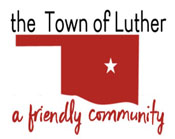 BOARD OF TRUSTEES FOR THE TOWN OF LUTHER THE LUTHER PUBLIC WORKS AUTHORITY MEETING AGENDAMINUTESIn accordance with the Open Meeting Act, Title 25, Section 311 of the Oklahoma Statutes, the Town of Luther, County of Oklahoma, 108 S. Main Street, hereby calls a Regular L.P.W.A. Meeting of the Luther Board of Trustees, Tuesday, November 10th, 2020 at 7:00 p.m. at Town Hall, 108 S. Main St., Luther, OK 73054.   Call to order.Roll Call… All Present.Determination of a quorum… YesApproval of the Consent Agenda, Previous Meeting’s Minutes, Treasurer’s Report, Review of Claims including Payroll.Motion to approve as written: J. White… 2nd: T. Langston… unanimous Yes vote.Trustee Comments.No Action.Trustee One (Terry Arps)Trustee Two (Brian Hall)Consideration, discussion, and possible action to approve to have a shut-off valve installed and/or make repairs to Cedar Street Well between 6th and 7th street..Motion to approve as written not to exceed $4,000.00: B. Hall… 2nd: T. Arps… unanimous Yes vote.Consideration, discussion, and possible action to approve the signing of Proof of Loss and have 2020 Chevrolet Pickup repaired from ice storm damage.Motion to approve as written: B. Hall… 2nd: T. Arps… unanimous Yes vote.Consideration, discussion, and possible action to purchase a water meter for $850.00 plus shipping, for the Chicken Shack at 18725 E Highway 66. Tabled to December 8th meeting.Trustee Three (Trandy Langston)Trustee Four (Jeff Schwarzmeier)Trustee Five (Jenni White)New Business: In accordance with the Open Meeting Act, Title 25 O.S. 311.A.9 of the Oklahoma Statutes, new business is defined as any matter not known about or which could not have been reasonably foreseen prior to the time of posting the agenda.No New Business.Citizen participation:  Citizens may address the Board during open meetings on any matter on the agenda prior to the Board taking action on the matter. On any item not on the current agenda, citizens may address the Board under the agenda item Citizen Participation. Citizens should fill out a Citizen’s Participation Request form and give it to the Mayor. Citizen Participation is for information purposes only, and the Board cannot discuss, act or make any decisions on matters presented under Citizens Participation. Citizens are requested to limit their comments to two minutes.No Action.Adjourn.Motion to adjourn: T. Langston… 2nd: T. Arps… unanimous Yes vote.___transcribed 11/11/2020 by____Kim Bourns, Town Clerk/Treasurer*Agenda Posted Monday, November 9th 2020 at Luther Town Hall, on the website at www.townoflutherok.com and on Facebook at The Town of Luther, prior to 7:00 pm.